　　「与主建立关系」这种说法是否符合圣经教导？真的有很多牧者时常提到「与主建立个人关系」，这对于慕道者和初信者是很具有吸引力的。他们通常提到的方法就是灵修、祷告、读经、服事教会。答：这种说法过于个人主义，基督徒应该是在教会里与主联合。在正统教会，我们通常使用的语言是“与主联合”、“与基督联合”（union with Christ），我们相信，这也是基督徒生命、基督徒一生中最核心的内容，而达至此状态的管道（方法）便是藉着相信福音，而福音则是宣讲于圣道、又显明于圣礼/圣事（sacraments）；换句话说，“与主联合”的方式是研读圣经（包括解释圣经的那些信条与教理问答）、领受洗礼（包括默想洗礼）与圣餐。那么，所谓“与主建立关系”这种说法又是从哪里而来？“关系”这类语言更多鼓吹于重洗派及其承袭者——敬虔派（Pietism），敬虔派妄图实现的是一种内在的、自我的、摆脱恩典管道的、个人的神秘/奥秘（mystic）体验，其神学源头是诺斯替主义（Gnosticism）；对奥秘“关系”的狂热追求体现于罗马教的奥秘派（大德兰、方济·沙雷、劳伦斯弟兄、盖恩夫人）、东歪教的寂静主义/“神化”论、以及现代福音派，但一直遭到路德宗与改革宗的严厉批判。我们必须警惕那些对“关系”的鼓吹，并识破那种观念的本质就是诺斯替异端和神秘主义/奥秘派异端。我们必须满怀信心同路德一起宣告：除了圣道与圣礼，上帝不愿藉其他方式与我们建立关系，而那些妄图在圣道与圣礼之外寻找基督的，只能找到魔鬼！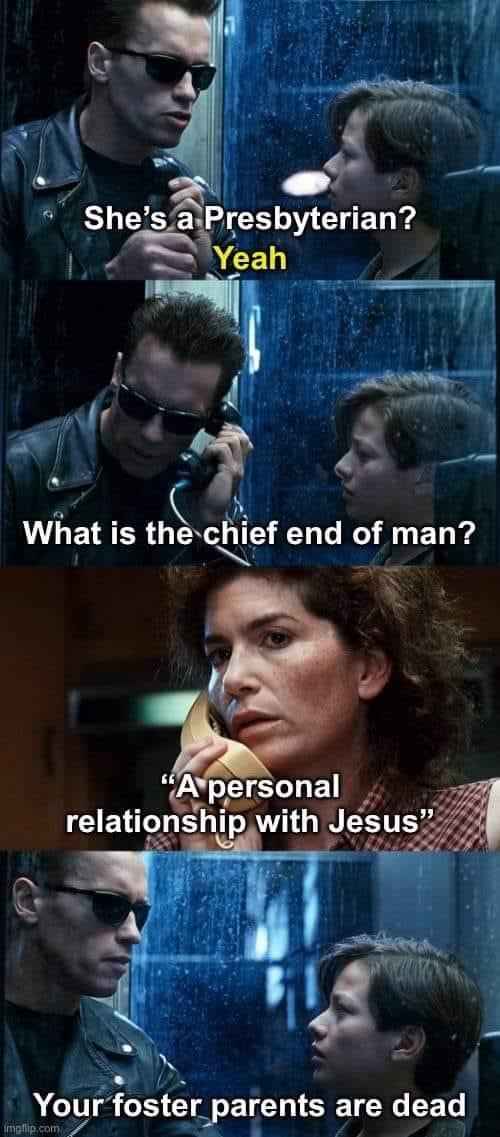 圣经中【试炼】【试探】【管教】的区别。以前学的是试炼从神来，试探从魔鬼和私欲来，管教从已罪来。这样的定义是对的吗？有些时候很多人会混淆试炼和试探。吳衛真牧師：说试探是来自于魔鬼或者人的私欲，而试炼是来自于神，这是正确的。但我们也要知道，同一件事情，可能同时是来自于魔鬼的试探，也是来自于神的试炼。因为神的主权统管一切，魔鬼任何的作为都必须经过神的允许。然后，管教是特指神对祂儿女的作为，但是这个作为不单单是指因为基督徒的罪遭到神的管教和责打，也可以指神出于祂的美意对祂儿女的训练和教导。这一点，我们可以从希伯来书12章3-11节里面的管教这个字的原文看出来。将基督徒一切的问题都归结为罪，这恰恰是第一代圣经辅导的问题所在！被称为“圣经辅导之父”的亚当斯就是将基督徒一切的问题都归结为罪，这是不正确的。就比如，他认为根本就没有什么精神病或者抑郁症，都是罪导致的，你们会接受这样的结论吗？第二代的圣经辅导针对亚当斯的问题进行了修正，稍微好一些了。但正统的改革宗教会，基本不会赞同教会牧者把重心放在圣经辅导上面。牧者最主要的工作是讲道和牧养，虽然在牧养中也会运用神的真理来辅导信徒。现代心理学和一般的圣经辅导（运用现代心理学）的，才是忽略基督徒生命中的罪的问题的。